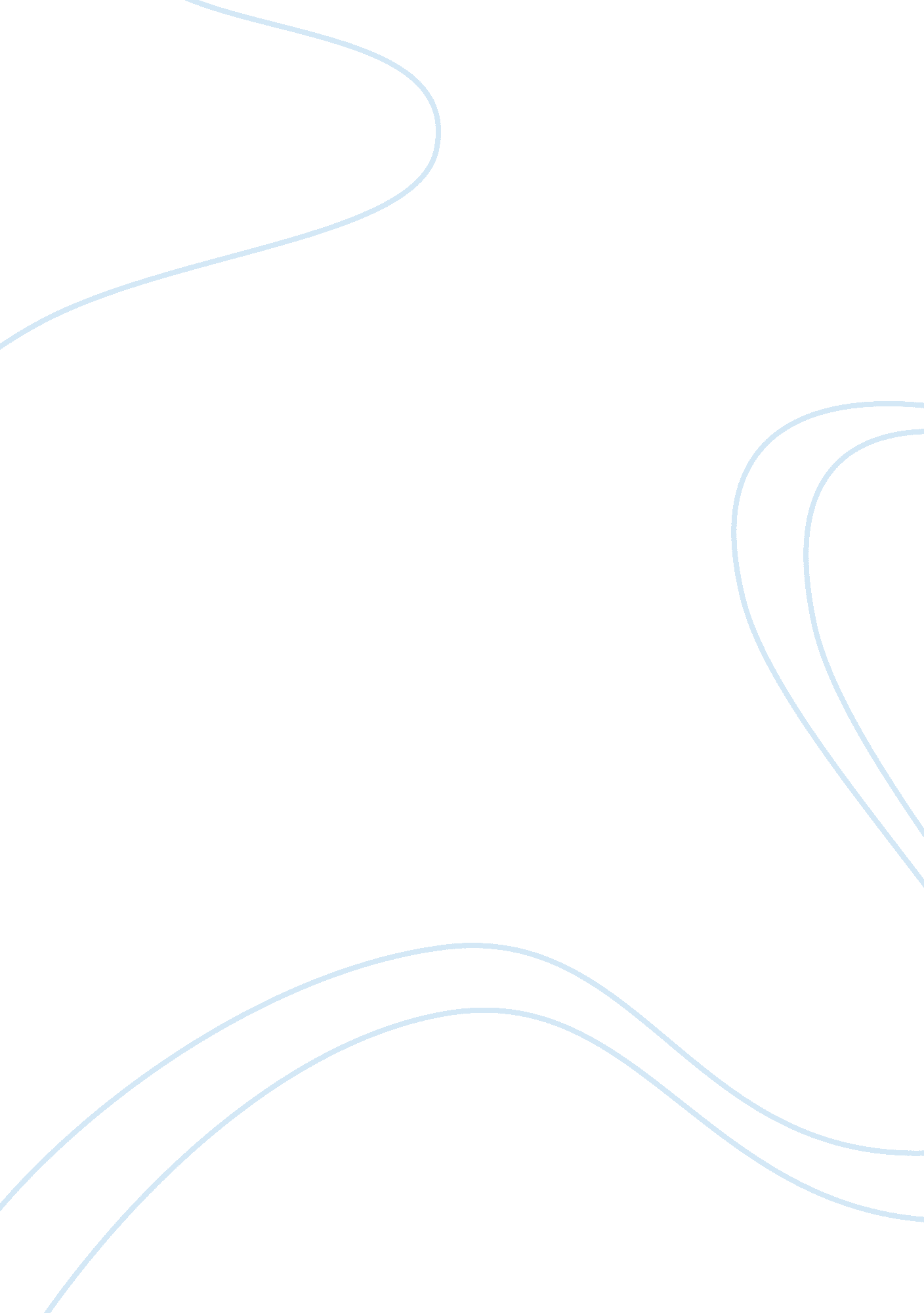 Hu-1023 introduction to sociologySociology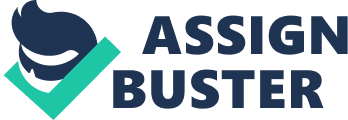 HU-1023 Introduction to Sociology Fall Semester 2011 Professor: | RafiaMallick | Office: | 413-G | E-Mail: | rafia. mallick@ucp. edu. pk | Office Hours: | Monday, 9: 00 am—11: 00 am, | | Wednesday, 11: 00 pm- 1: 00 pm | | and by appointment. | Course Description This course is an introduction to the main concepts, theories and methods used by sociologists to study society, examine the nature of social life, and to understand social differences, inequalities, institutions and change in society. By acquainting ourselves with sociology we will be better able to understand our own actions and the actions of others and so identify and perhaps change those social conditions which constrain human potential and help build conditions which allow it to develop. Course Objectives The objective of this course is to provide students with an exciting and challenging introduction to sociology of everyday life. It includes introduction to basic concepts of sociology and helps build learning and thinking sociologically. It helps cultivate sociological imagination which means interpreting the dynamics of varying human behavior dispassionately in a wider context and applicability of sociological insights to the behavior of people engaged in work organizations and their clients. Required Course Text * Macionis, John J (2010). Sociology. 13th edition. Pearson Prentice Hall. * Handouts Distributed in Class Reference books * Giddens, Anthony (2006). Sociology. 5th edition. Polity Press. * Ibn-e-Arslan (2009). P. M. S Sociology for PMS, CSS & Other Competitive Examinations. Caravan Enterprises. * Delaney, Tim (2008). Contemporary Social Theory- Investigation and Application. Pearson Education. Course Requirements There are three main course requirements: 1. Class Attendance & Participation. Class sessions consist of a discussion of the day’s reading material. I expect you to attend class and participate in the class discussions. I will evaluate your attendance and participation in our class discussions. This is 10% of your grade. See the schedule below for the textbook reading assignment to be completed before each class. 1. Examinations. There are two exams. The exams are closed book and closed notes, and are entirely in essay format. Mid-term exam is 20% of your grade, while Final-term exam is 30%. The two exams together are therefore 50% of your grade. See the schedule below for the dates and topic coverage of each exam. 2. Response Papers. Out of four of the sixteen weeks, you shall write a reaction paper on any of the images on http://thesocietypages. org/socimages/ , using the weekly readings and email it to me. These papers constitute 10% of your grade. It should be about one page long (450-500 words). The first half of the response paper should be succinct description of the image less than 200 words; the second half should be a response to the image keeping in mind the weekly readings. You must email your response paper by 9: 00 am on Week’s First Class for full credit. This is 15% of your grade. 3. Quizzes. There are two quizzes. The quizzes are closed book and closed notes, and are in objective and subjective format. Each quiz is 5% of your grade. The two quizzes together are therefore 10% of your grade. See the schedule below for the dates and topic coverage of each exam. 1. Group Project Paper & Presentation. Each group should consist of six students. The group project has two elements: (1) a written paper submitted to me and (2) an oral presentation to me and the class that summarizes the key points from the paper. The group project (both paper and presentation considered together) is 15% of your grade. Grading There are five graded activities: class participation, two exams, response papers, quizzes and the group project. Each of the five activities will be graded on an A to F scale using the following standards: A Work is of outstanding quality. It shows that you have a complete grasp of the material and there are no omissions or errors. B Work is of excellent quality. It shows that you have grasped most of the key points, but there may be some minor omissions or errors. C Work is of acceptable quality. It shows that you have grasped many of the key points, but there are some important omissions or errors. D Work is of poor quality. It shows that you have grasped only a few of the key points and there are numerous important omissions or errors. F Work is of unacceptable quality. It shows that you have failed to grasp the key points. To identify correctly different levels of student performance, on the five graded activities I actually use 12 grades: A, A-, B+, B, B-, C+, C, C-, D, and F. Your final letter grade will be determined by averaging your five grades. In averaging your five grades, I count the +/- adjustments. Class Website The class website is the class portal to which the additional readings and the announcements will be provided. The class website contains information that you should find helpful: 0 Class Syllabus. 1 Gradebook. You can check your grades and verify that your grades have been entered correctly into the gradebook. 2 Announcements. I will post class announcements on the class website as necessary. You should frequently check the class website for announcements. Honor Code & Classroom Etiquette You should display professional behavior at all times. This includes being respectful of me and of your fellow students by behavior that includes the following: 3 Be honest in all your work. You should not lie, cheat, or steal. You should do your own work. You should not copy the work of others (whether the work of fellow students or the work of others that you find in the library, on the Internet, or other source) and submit it as your own. When you use the work of others, you should give proper citation to the source. You should not falsify any work records. (In most businesses, to falsify a work record is grounds for immediate dismissal.) 4 Attend all classes on time. You should attend every class. If you need to arrive late to class or leave early, you should do so quietly so as not to disturb the class. 5 Make appropriate contributions to classroom discussions. You should ask questions and contribute your ideas and experiences to class discussions, but you should not seek to dominate or control the class. 6 Complete all class activities on time. This includes the assignments and the homework readings. 7 Eliminate cell phone distractions. You should set your cell phone so that it does not ring during class. You should not answer your cell phone during class unless it is a true emergency, in which case you should quickly and quietly exit the classroom to respond to the emergency call. 8 Eliminate laptop computer distractions. You should only use your laptop computer during class for class-related purposes. You should not use your laptop computer during class for any other activities, including playing games, listening to music, downloading files, visiting websites unrelated to class activities, doing e-mail unrelated to the class assignments, instant messaging your friends, and so forth. 9 Eliminate other distractions. During class, you should refrain from disruptive eating, disruptive side conversations with fellow students, or any other behaviors that are distractive. 10 Use professional language. You should use correct business language and terminology. You should not use offensive or other unprofessional language. 11 Be respectful of the classroom facilities. You should help maintain the appearance of the classroom by carefully discarding all trash, not writing on the desks, and being careful not to spill food or beverages. Plagiarism and Intellectual Property Policy: Reproduction of writing, literary work, concepts or inventions of another person as one’s own product without writing proper acknowledgement to the actual author, willfully and unintentionally, is termed as Plagiarism. The actual author has a right to bring a lawsuit for unauthorized use of his/her work against plagiarist. University of Central Punjab discourages plagiarism and wants students to be careful while using someone else’s work in their written work to meet requirements of a course or degree. It may clarify that quotes which are brief or are acknowledged as quotes do not constitute plagiarism. Be watchful — Every written material/ assignment shall come under the careful scrutiny of others. Do ensure that published work of others is properly cited; source of unpublished material obtained from lectures, oral communication or interviews are duly acknowledged. UCP’s statutes 2004 — Clause 22 at Chapter 15 and UCP regulations 2005 — Clause 8. 18 and Clause 13 at Chapter 13 deal with plagiarism and intellectual property rights, which may be consulted by the UCP students and employees. A fellow student, a faculty member or member of UCP administration can report any instance of Plagiarism to the Dean of the Faculty, who after ascertaining extent of plagiarized material will determine penalty against the student according to UCP regulations, 2005. Additional Policies I may need to make changes and adjustments due to unforeseen events. In such cases, I will try to post news and updates on the class website. You are responsible for knowing the contents of this syllabus as well as all announcements made in class or on the class website. I reserve the right to make changes and adjustments of any kind at any time. This includes adding additional graded assignments and exercises. You should check the class website on a regular basis. When you email me, make sure the subject includes your Name, Registration Number, Course Name and Section. Class Schedule, Topics, & Assignments Class Session | Readings | 1 | Topic: Introduction to the Class | 2 | Topic: The Sociological Perspective i. Sociology as a field of inquiry in Business World ii. Sociological Theory iii. Sociological Perspective | 3 | Topic: The Sociological Perspective i. The Research Process ii. Methods of Inquiry iii. Statistical Terminology | 4 | Topic: The Sociological Perspective i. Research EthicsTopic: Social Organization i. The Social Construction of the Reality ii. Elements of Social Structure and Interaction | 5 | Topic: Social Organization i. Building blocks (Roles, Statuses, Institutions, Networks) ii. Markets as social organizations iii. Social Groups (Primary and Secondary groups) iv. | 6 | Topic: Social Organization i. Group conformity ii. Reference groups iii. In-groups and out-groups | 7 | Topic: Organizing Cooperation i. Informal and Formal Organizations ii. Rationalization of Society iii. Max Weber’s Six Elements to promote Organizational Efficiency | 8 | Topic: Organizing Cooperation i. Max Weber’s Six Elements to promote Organizational Efficiency ii. Organizational Culture iii. Bureaucracy | 9 | Topic: Organizing Cooperation i. Mcdonaldization of Society | 10 | QUIZ | 11 | Topic: Culture and Society i. Culture, Nation and Society ii. Characteristics and Elements of Culture (Symbols, language, values, beliefs, norms, ideal and real culture, material and non-material culture) | 12 | Topic: Culture and Society i. Cultural diversity (Subculture, Multiculturalism. Counterculture. Ethnocentrism and cultural relativity) | 13 | | 14 | Topic: Culture and Society i. Culture as source of improvisation, diversity, innovation in BusinessTopic: Socialization i. The Social Construction of the Self ii. Socialization Process | 15 | Topic: Socialization i. Agents of socialization ii. Socialization over the Life Course iii. Types of Socialization | 16 | Topic: Socialization i. Role of Social ControlTopic: Social Inequality and Social Stratification ii. Principles of Social Stratification iii. Systems of Stratification iv. Models of Social Stratification | 17 | MIDTERM | 18 | Topic: Social Inequality and Social Stratification i. Conspicuous Consumption ii. Consequences of Social Inequality and Stratification iii. Social Mobility iv. Global Stratification v. | 19 | Topic: Gender Inequality i. Gender in Global Perspective ii. Patriarchy and Sexism iii. Gender Identity Development and Agents of Socialization | 20 | Topic: Gender Inequality i. Social Institutions and Gender Inequality ii. Glass Ceiling iii. Violence at Workplace | 21 | Topic: Social Institutions i. Family a. Forms of kinship  b. Diversity in family forms  c. Functions of Family | 22 | Topic: Social Institutions i. Family a. Marriage and divorce  b. Family violence  ii. Education a. Schooling and Socioeconomic Development of Pakistan | 23 | Topic: Social Institutions ii. Education a. Functions of Schooling b. Inequality and Education (Educational Segregation, Access to Higher Education, Problems in Schooling) c. Academic Standards | 24 | Topic: Population and Urbanizations i. Demography and Other Basic concepts ii. Theory of Population Growth | 25 | Topic: Population and Urbanizations i. Population of Pakistan ii. Changes in Business Strategies | 26 | Topic: Social Change i. Characteristics of Change ii. Causes of Social Change iii. TÃ¶nnies: The Loss of Community | 27 | Topic: Social Change i. Durkheim: Division of Labor ii. Max Weber and Rational Society iii. Karl Marx: Capitalism | 28 | Topic: Social Change i. Modernity and Progress ii. Themes of Post Modernity iii. Wave Of Modernity And Post Modernity in Pakistan and Market | 29 onwards | PROJECT PRESENTATIONS | 